Program for møter og kurs «Seniornett Trøgstad» - høst 2019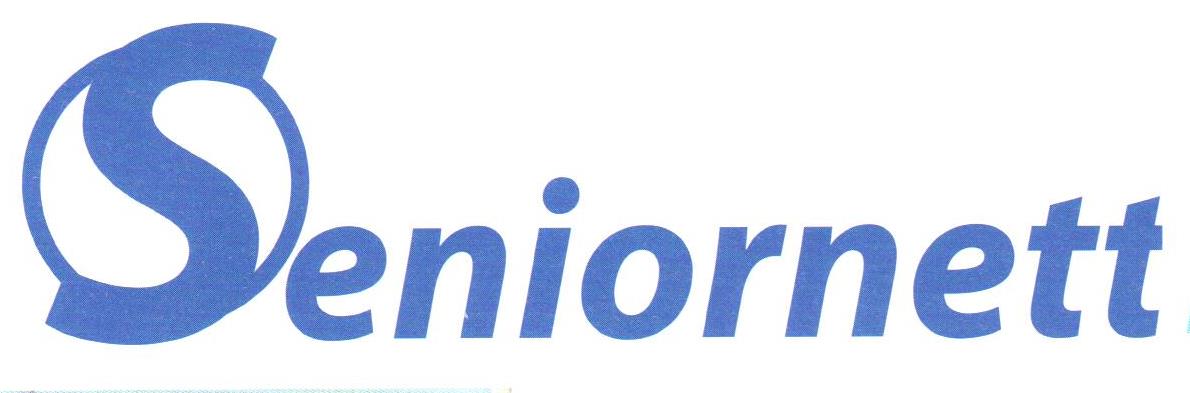 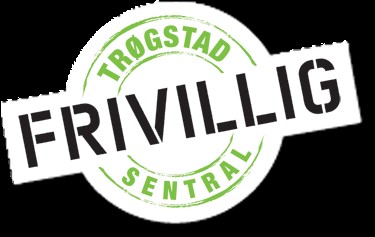 Alle møter starter kl 11. De gangene det er kurs holder vi på litt lenger enn de vanlige møtene. 12. september 11-13: Biblioteket kommer og lærer oss alt om å bruke digitale verktøy de har.26. sept 11-13: Innovi Digital presenterer seg og gir individuell hjelp etter presentasjonen. 10.oktober 11-13: Barbro Kvaal kommer og snakker om min journal og min helse.7. november 11-13 : Nyttige apper! Innovi Digital underviser. 5. desember 11-13 : Trøgstad Sparebank med fokus på Vipps betalingsløsning. Lise Tviberg kommer. I tillegg vil Innovi Digital fra og med 26. sept.  være her hver torsdag fra kl 12-13 for å gi individuell veiledning. De gangene det er seniornett møte deltar de på samlingen. NB! Endringer kan forekomme så følg med på info som gis. Bjørn Bjørnstad, Arild Sæther, Grethe M. Sørby, Vidar SørHar du spørsmål? Ring Bjørn på 911 57 344. Send sms til Bjørn hvis du ønsker påminnelse om møter på SMS. 